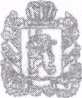 РОССИЙСКАЯ ФЕДЕРАЦИЯ                                         КРАСНОЯРСКИЙ КРАЙ                         САЯНСКИЙ РАЙОНСРЕДНЕАГИНСКИЙ СЕЛЬСКИЙ СОВЕТ ДЕПУТАТОВРЕШЕНИЕ 22.09.2017г                             с. Средняя Агинка                                        №   46   О внесении изменений в решение Среднеагинского сельского Совета депутатов от 08.08.2016 № 22 «Об утверждении Порядка размещения на официальном сайте Среднеагинского сельсовета  и представления для опубликования средствам массовой информации сведений об источниках получения средств, за счет которых лицом, замещающим муниципальную должность, муниципальным служащим, его супругой(супругом) и (или) несовершеннолетними детьми совершены сделки (совершена сделка), сведения о расходах по которым подлежат представлению в соответствии с Федеральным законом от 03.12.2012 № 230-ФЗ «О контроле за соответствием расходов лиц, замещающих государственные должности, и иных лиц их доходам»В целях приведения решения Среднеагинского сельского Совета депутатов от 08.08.2016 № 22 «Об утверждении Порядка размещения на официальном сайте Среднеагинского сельсовета  и представления для опубликования средствам массовой информации сведений об источниках получения средств, за счет которых лицом, замещающим муниципальную должность, муниципальным служащим, его супругой(супругом) и (или) несовершеннолетними детьми совершены сделки (совершена сделка), сведения о расходах по которым подлежат представлению в соответствии с Федеральным законом от 03.12.2012 № 230-ФЗ «О контроле за соответствием расходов лиц, замещающих государственные должности, и иных лиц их доходам» в соответствие с действующим законодательством, на основании ст. 3 Закона Красноярского края от 07.07.2009 3 8-3542 « О предоставлении гражданами, претендующими на замещение должности муниципальной службы и муниципальные должности, сведений о доходах, об имуществе и обязательствах имущественного характера, а также о предоставлении  лицами, замещающими должности муниципальной службы и муниципальные должности, сведений о расходах»  руководствуясь статьей 28 и статьей 29  Устава Среднеагинского сельсовета, Среднеагинский сельский Совет депутатов РЕШИЛ:Порядок размещения на официальном сайте Среднеагинского сельсовета  и представления для опубликования средствам массовой информации сведений об источниках получения средств, за счет которых лицом, замещающим муниципальную должность, муниципальным служащим, его супругой(супругом) и (или) несовершеннолетними детьми совершены сделки (совершена сделка), сведения о расходах по которым подлежат представлению в соответствии с Федеральным законом от 03.12.2012 № 230-ФЗ «О контроле за соответствием расходов лиц, замещающих государственные должности, и иных лиц их доходам» решения дополнить пунктом 8 следующего содержания: « 8. Уточнение и проверка сведений о доходах, об имуществе и обязательствах имущественного характера, сведений о расходах, последствия непредставления сведений о доходах, об имуществе и обязательствах имущественного характера, сведений о расходах.В случае если гражданин, претендующий на замещение должности муниципальной службы, обнаружил, что в представленных им сведениях о доходах, об имуществе и обязательствах имущественного характера не отражены или не полностью отражены какие-либо сведения либо имеются ошибки, он вправе представить уточненные сведения в течение одного месяца со дня представления сведений в соответствии с пунктом 2 статьи 2 Закона Красноярского края от 07.07.2009 № 8-3542.В случае если лицо, замещающее муниципальную должность, или муниципальный служащий обнаружили, что в представленных ими сведениях о доходах, об имуществе и обязательствах имущественного характера, сведениях о расходах не отражены или не полностью отражены какие-либо сведения либо имеются ошибки, они вправе представить уточненные сведения в течение одного месяца после окончания срока, установленного в пунктах 2 и 4.2 статьи 2 Закона Красноярского края от 07.07.2009 № 8-3542.Такие уточненные сведения не считаются представленными с нарушением срока.Непредставление лицами, указанными в пункте 2 Порядка, по объективным причинам сведений о доходах, об имуществе и обязательствах имущественного характера, сведений о расходах их супруг (супругов) и несовершеннолетних детей подлежит рассмотрению на соответствующей комиссии по соблюдению требований к служебному поведению и урегулированию конфликта интересов.Проверка достоверности и полноты сведений о доходах, об имуществе и обязательствах имущественного характера, сведений о расходах, представляемых в соответствии со статьей 2 настоящего Закона, осуществляется в порядке, установленном Законом края от 24 апреля 2008 года N 5-1565 "Об особенностях правового регулирования муниципальной службы в Красноярском крае". Лица, в должностные обязанности которых входит работа со сведениями о доходах, об имуществе и обязательствах имущественного характера, сведениями о расходах, виновные в их разглашении или использовании в целях, не предусмотренных законодательством Российской Федерации, несут ответственность в соответствии с законодательством Российской Федерации. В случае непредставления или представления заведомо ложных сведений о доходах, об имуществе и обязательствах имущественного характера гражданин не может быть назначен на должность муниципальной службы.В случае непредставления или представления заведомо недостоверных или неполных сведений о доходах, об имуществе и обязательствах имущественного характера либо непредставления или представления заведомо недостоверных или неполных сведений о расходах муниципальный служащий освобождается от должности муниципальной службы или подвергается иным видам дисциплинарной ответственности в соответствии с законодательством Российской Федерации.Лица, замещающие муниципальные должности, в случае непредставления или представления заведомо ложных сведений о доходах, об имуществе и обязательствах имущественного характера, сведений о расходах несут ответственность в соответствии с законодательством Российской Федерации».Контроль за исполнением настоящего решения оставляю за собой.Настоящее решение вступает в силу со дня, следующего за днем его официального опубликования в газете «Среднеагинские вести».Глава Среднеагинского сельсовета                                     Председатель СреднеагинскогоСельского Совета депутатов                                                                                Р.Ф.Наузников